Illuminarepublications.com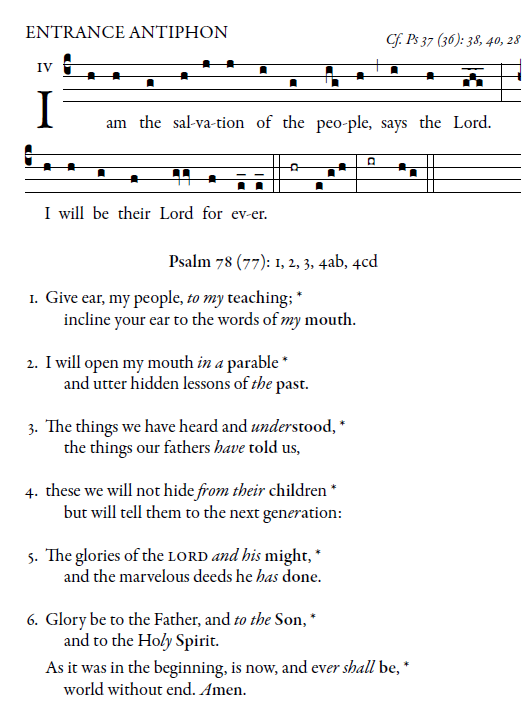 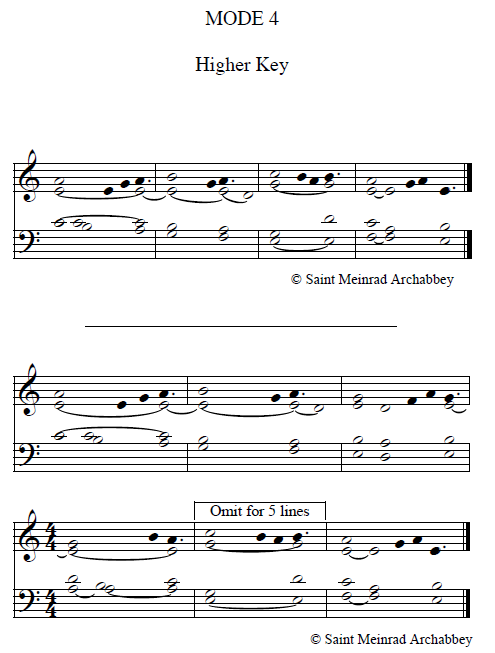 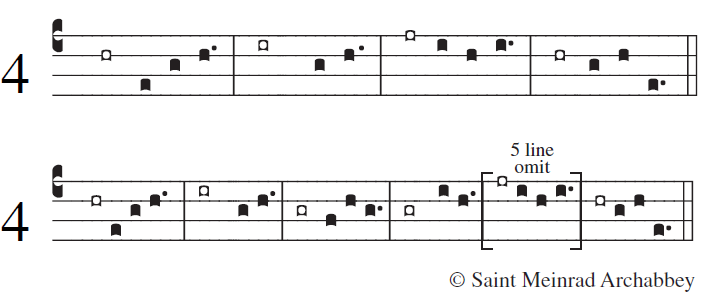 